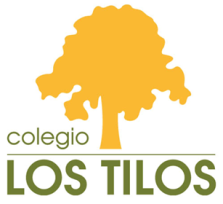  TRABAJO PETPET B1 NIVEL 1Miércoles 29 de abril.You are going to practise your speaking. You have to describe one of these photos (Picture 1 or Picture 2). How can we do it ? You must record (vídeo o grabación de voz) and send me by email today before 18:00h.You should describe what you can see in your photograph (in one minute).Picture 1: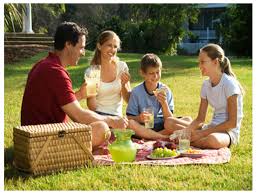 Picture 2: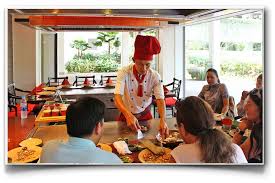 I send you some tips that are going to help you. You must use at least two of them (as in class)Describing the photograph:Expressions:In the bottom of the photo, we can see/ there is/areIt looks like the girl…In the foreground/background…In the middle…On the left/right side of the picture…       At the top. Passive: She is being helped…/ the man is being asked… Natural language: something like that/ It´s kind of a ….situation  / They´re kind of places to…Comparatives: They are not as happy as…/ It´s not as relevant as…/ They look more excited than../ They are happier than…/ She is less interested than…